SBAR Wound and Skin 
Provider Communication Record


Patient: 		DOB:	Nurse/Provider:________________________________________________ Date:_____________________ Time:_______________Contact Number:_______________________________________________ FAX Number:_______________________________	
Notes: 	Provider Signature: ________________________________________________________ Date: ____________Time:______________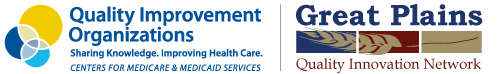 This material was prepared by the Great Plains Quality Innovation Network, the Medicare Quality Improvement Organization for Kansas, Nebraska, North Dakota and South Dakota, under contract with the Centers for Medicare & Medicaid Services (CMS), an agency of the U.S. Department of Health and Human Services. The contents presented do not necessarily reflect CMS policy. 11S0W-GPQIN-SD-D1-233/1017SSITUATIONSITUATIONSITUATIONSITUATIONSITUATIONSArea(s) of concern:Area(s) of concern: Wound treatment Wound infection New woundS Consultant recommendation Consultant recommendation Skin problem Incision line Other:SVital signs from personal assessment of the patient:Vital signs from personal assessment of the patient:Vital signs from personal assessment of the patient:Vital signs from personal assessment of the patient:Vital signs from personal assessment of the patient:SBlood pressure:Blood pressure:Respiration:SPulse:Pulse:Temperature:BBACKGROUNDBACKGROUNDBACKGROUNDBACKGROUNDBACKGROUNDBType of wound:Type of wound: Pressure Venous DiabeticB Arterial Arterial Surgical Other:BWound Location:Wound Location:BMeasurement:Measurement:Length:	cmWidth:	cmDepth: 	cmBWound base:Wound base:Granulation:	%Slough:	%Eschar:	%BEpithelial: 	%Other:____________BDrainage:Drainage:Amount:Color:Odor:BSurrounding Tissue: Edema Edema Intact IndurationB Pallor Pallor Lesions Staining MaceratedB Calloused Calloused Epiboly Undermining TunnelingB Weeping WeepingBIndicators of infection:Indicators of infection: Fever Streaking RednessB Warmth Warmth Odor Pain Increased drainageB Induration Induration MalaiseOther:BPast Treatment:Past Treatment:BCurrent treatment:Current treatment:BLab results:Lab results:AASSESSMENTASSESSMENTASSESSMENTASSESSMENTASSESSMENTAWound progress:Wound progress: Healing Worsening Remaining stagnantAPotential problem:Potential problem:Potential problem:Potential problem:Potential problem:A I am unable to determine the problem, and the patient is deteriorating.  I am unable to determine the problem, and the patient is deteriorating.  I am unable to determine the problem, and the patient is deteriorating.  I am unable to determine the problem, and the patient is deteriorating.  I am unable to determine the problem, and the patient is deteriorating. A The patient seems unstable and may get worse: action is required. The patient seems unstable and may get worse: action is required. The patient seems unstable and may get worse: action is required. The patient seems unstable and may get worse: action is required. The patient seems unstable and may get worse: action is required.A Other: Other: Other: Other: Other:RRECOMMENDATIONRECOMMENDATIONRECOMMENDATIONRECOMMENDATIONRECOMMENDATIONR Change treatment:  Change treatment:  Change treatment:  Start interventions: Start interventions:R Obtain labs: Obtain labs: Obtain labs: Obtain a consult: Obtain a consult:R Office visit today or within 24 hours Office visit today or within 24 hours Office visit today or within 24 hours Transfer patient: Transfer patient:R Other:  Other:  Other:  Other:  Other: 